KAPLANOVA 1931/1 148 00 PRAHA 11 - CHODOV TEL: 283 069 242 FAX: 283 069 241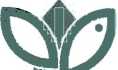 ID DS: DKKDKDJ aopkcr@nature.czČíslo smlouvySMLOUVA O DODÁNÍ LICENCE, IMPLEMENTACE A
POSKYTOVÁNÍ SERVISNÍCH SLUŽEB SOFTWAREUzavřená dle ustanovení § 1746 odst. 2 zák. č. 89/2012 Sb., občanského zákoníku (dále jen
„Občanský zákoník“)Smluvní stranyObjednatelČeská republika ■ Agentura ochrany přírody a krajiny České republikySídlo:	Kaplanova 1931/1, 148 00 Praha 11 - ChodovJednající:	RNDr. Františkem Pelcem, ředitelemIČO:	629 33 591Bankovní spojení:	ČNB Praha, Číslo účtu: 18228011/0710Kontaktní osoba pro věci technické: Bc. Petr Kasal (tel.: 724 329 008, e-mail: petr.kasal@nature.cz)(dále jen „Objednatel“)Poskytovatel Konica Minolta Business Solutions Czech, spol. s r.o.Sídlo:	Žarošická 13, 628 00 BrnoZastoupená:	Ing. Jiřím Limburským, obchodním ředitelem oblastiIČO:	00176150DIČ:	CZ00176150zapsaná v obchodním rejstříku vedeném Krajským soudem v Brně pod sp. zn. C2199S Bankovní spojení:	2550460107/2600 Citibank	EuropeE-mail:	info@konicaminolta.czTelefon:	841 777 777 (dále jen „Poskytovatel”)(Objednatel a Poskytovatel dále rovněž společně označovány jako „Strany' nebo každý samostatně jako „Strana“)Předmět a účel smlouvyPoskytovatel se zavazuje pro Objednateledodat a poskytnout licence software pro jednotnou správu a rozúčtování nákladů na tisk dle specifikace uvedené v příloze č. 1 této smlouvy pro zboží (multifunkční tiskárny) dodané Objednateli na základě kupní smlouvy	ze dne .Ž^-A^^uzavřené sPoskytovatelem v rámci veřejné zakázky “Nákup multifunkčních kopírovacích zařízení, software pro jednotnou správu těchto zařízení a rozúčtování nákladů na tisk, implementace a podpora tohoto software po dobu 5ti let, servisní podpora multifunkčních kopírovacích zařízení a dodávky spotřebního materiálu k těmto zařízením po dobu 1 roku", systémové číslo veřejné zakázky../íťL.........(dále jen „kupní smlouva“).(dále jen „Licence");zajistit instalaci a implementaci software pro jednotnou správu a rozúčtování nákladů na tisk uvedeného v čl. 2.1 písm. a) do prostředí Objednatele. Tato činnost zahrnuje:instalace na hardwarovou infrastrukturu Objednatele;integrace s adresářovými službami a napojení na zboží (multifunkční tiskárny) dodané Objednateli na základě kupní smlouvy.(dále jen „Služby 1“); aposkytovat podporu software pro jednotnou správu a rozúčtování nákladů na tisk uvedeného v čl. 2.1 písm. a) této smlouvy a to po dobu uvedenou v čl. 3.2 této smlouvy, Tato činnost zahrnuje:vydávání bezpečnostních oprav software;zprovoznění software do 24 hodin v pracovní dny po oznámení závady objednatelem Poskytovateli prostřednictvím těchto komunikačních kanálů Poskytovatele 841 777 777, info@konicaminolta.cz;- zajištění uživatelské podpory prostřednictvím těchto komunikačních kanálů Poskytovatele 841 777 777(dále jen „Služby 2“)(„Licence“, „Služby 1“ a „Služby 2“ dále rovněž společné označovány jako „Předmět plnění“)Objednatel se zavazuje zaplatit Poskytovateli za Předmět plnění cenu ve výši a za podmínek stanovených v článku 4.1 této smlouvy,Doba a místo plněníPoskytovatel se zavazuje poskytnout Licence a Služby 1 do sedmi (7) dnů od dodání zboží Objednateli podle kupní smlouvy.Poskytovatel se zavazuje poskytovat Služby 2 po dobu pěti (5) let ode dne nabytí účinnosti této smlouvy.Místem plnění jsou místa uvedená v příloze č. 3 této smlouvy.CenaCena za Předmět smlouvy činí:Poskytovatel je plátcem DPH.Cena uvedená včl. 4.1 smlouvy je konečná a nelze ji zvyšovat s výjimkou případu změny daňových předpisů, je-li Poskytovatel plátcem DPH. V ceně jsou zahrnuty veškeré náklady Poskytovatele, tj. např. náklady Poskytovatele související s dodávkou Licence Objednateli, jízdné, telefonní poplatky, poplatky za internet, náklady na materiál apod., jakož i odměna Poskytovateli za poskytnutí licence k užití předmětu práva duševního vlastnictví Objednateli.Strany se dohodly na následujících platebních podmínkách:Za poskytnutí Licence a Služeb 1 vystaví Poskytovatel bez zbytečného odkladu, nejpozději do čtrnácti (14) dnů po dodání Licence a poskytnutí Služeb 1, fakturu, resp. daňový doklad, je-li Poskytovatel plátcem DPH (dále jen „Faktura“);Cena za Služby 2 bude hrazena na základě Faktur vystavených Poskytovatelem, a to na kalendářní rok poskytování Služeb 2 dopředu. První Faktura bude vystavena ze strany Poskytovatele nejpozději do čtrnácti (14) dnů ode dne poskytnutí Služeb 1. Každá další faktura bude vystavena po 1 roce;Faktura bude obsahovat (i) náležitosti účetního, resp. daňového dokladu podle platných obecně závazných právních předpisů a (ii) odkaz na číslo této smlouvy. Faktura musí být doručena na adresu sídla Objednatele uvedenou v čl. 1.1 této smlouvy;splatnost Faktury je třicet (30) dnů ode dne, kdy byla Faktura doručena Objednateli;zaplacení ceny Objednatel provede bezhotovostním převodem na bankovní účet Poskytovatele uvedený na Faktuře. Jako variabilní symbol uvede číslo Faktury;Objednatel má právo Fakturu před uplynutím lhůty splatnosti Poskytovateli vrátit, (i) obsahuje-li nesprávné údaje nebo (ii) chybí-li na Faktuře odkaz na číslo této smlouvy, přičemž v den jejího odeslání od Objednatele přestává běžet lhůta její splatnosti. Nová lhůta splatnosti v délce třiceti (30) kalendářních dnů počne plynout ode dne doručení opravené a bezvadné Faktury Objednateli.Povinnosti ObjednatelePokud to bude nezbytné pro naplnění předmětu smlouvy, umožní Objednatel Poskytovateli přístup v nezbytném rozsahu do interních informačních systémů provozovaných Objednatelem.Povinnosti PoskytovatelePoskytovatel se zavazuje poskytovat Služby 1 a Služby 2 s náležitou odbornou péčí, včas a v nejlepší možné kvalitě.Je-li z povahy věci nutné, aby byla Služba 2 Poskytovatelem poskytnuta nejpozději v přesně stanoveném termínu, bude tento termín stanoven Objednatelem po předchozí konzultaci s Poskytovatelem. Poskytovatel se zavazuje poskytnout Siužbu 2 nejpozději do termínu určeného Objednatelem.Poskytovatel je odpovědný za to, že Služby 1 a Služby 2 budou poskytovány v souladu s platnými obecně závaznými právními předpisy, včetně zák. č. 121/2000 Sb., o právu autorském a právech souvisejících s právem autorským a o změně některých zákonů ve znění pozdějších předpisů. Poskytovatel odpovídá za škodu, která jeho činností vznikne jak Objednateli, tak i třetím osobám, bez jakýchkoliv omezení.Poskytovatel je povinen při své činnosti vykonávané na základě této smlouvy dodržovat právní předpisy týkající se ochrany osobních údajů. Poskytovatel se rovněž zavazuje zachovávat povinnost mlčenlivosti ohledně skutečností, o kterých se při plnění této smlouvy dozví a u kterých to jejich ochrana vyžaduje, tj. zejména takových, které se týkají důvěrných informací dle § 1730 Občanského zákoníku, a to i po ukončení této smlouvy.Poskytovatel je oprávněn používat přístupy poskytnuté Objednatelem podle čl. 5.1 smlouvy pouze pro účely definované touto smlouvou; Poskytovatel nesmí přístupy (vstupní kódy) sdělit jiným osobám anebo je jinak zneužít.Odpovědnost za vadyObjednatel má právo reklamovat zjištěné vady kvality a rozsahu poskytnutých Služeb 1 nebo Služeb 2. Nahlášení reklamace je možné učinit e-mailem nebo telefonicky. Telefonní oznámení musí být následně potvrzeno písemně nebo e-mailem.Poskytovatel je povinen oprávněně reklamovanou vadu bezplatně odstranit ve lhůtě stanovené dohodou mezi stranami. V případě, že není možno dodatečně vadu odstranit a Objednatel za takovou službu již zaplatil, je Poskytovatel povinen vrátit platbu za tuto službu do patnácti (15) dnů od písemné výzvy Objednatele.Pokud není ve smlouvě uvedeno jinak, řídí se odpovědnost za vady ustanoveními Občanského zákoníku.Smluvní pokuty a úroky z prodleníV případě nedodržení termínu podle čl. 3.1 této smlouvy je Poskytovatel povinen zaplatit Objednateli smluvní pokutu ve výši 0,1 % z ceny Licence a/nebo Služeb 1 za každý započatý den prodlení.V případě porušení povinnosti Poskytovatele podle čl. 6.4 nebo 6.5 této smlouvy je Poskytovatel povinen zaplatit Objednateli smluvní pokutu ve výši 25 000,- Kč za každé porušení stanovené povinnosti.V případě porušení povinnosti Poskytovatele vrátit platbu v souladu čl. 7.2 této smlouvy je Poskytovatel povinen zaplatit smluvní pokutu ve výši 0,1 % z ceny reklamované služby bez DPH za každý započatý den prodlení.V případě prodlení Objednatele s placením vyúčtování je Objednatel povinen zaplatit Poskytovateli úrok z prodlení z nezaplacené částky v zákonné výši.Všechny smluvní sankce uplatněné dle této smlouvy jsou splatné do čtrnácti (14) kalendářních dnů ode dne doručení písemného oznámení o jejich uplatnění stranou oprávněnou straně povinné. Ujednání o úroku z prodlení a smluvních pokutách zůstávají případným odstoupením od této smlouvy nedotčena a trvají i po skončení účinnosti tétc smlouvy.Ustanoveními o smluvní pokutě není dotčen nárok oprávněné smluvní strany požadovat náhradu škody v plném rozsahu.Ukončení smlouvyKaždá Strana je oprávněna závazek vypovědět s výpovědní lhůtou dva (2) měsíce. Výpovědní lhůta počíná běžet od prvního dne měsíce bezprostředně následujícího po měsíci, ve kterém byla výpověď doručena druhé Straně. Výpověď podle tohoto článku lze dát i bez udání důvodů.Objednatel je oprávněn od této smlouvy odstoupit doručením písemného oznámení o odstoupení Poskytovateli. Odstoupení nabývá účinnosti dnem doručení Poskytovateli a nedotýká se plnění, které již bylo podle této smlouvy poskytnuto. Odstoupit od smlouvy podle tohoto článku lze pouze z následujících důvodů:Poskytovatel je v prodlení s poskytnutím Služby 2 podle čl. S.2 smlouvy nebo vrácením platby podle čl. 7.2 smlouvy po dobu delší než třicet (30) dnů;Poskytovatel je v prodlení s odstraněním řádně nahlášené vady po dobu delší než třicet (30)dnů;Poskytovatel porušil jakoukoliv povinnost vyplývající z článku 6.4 nebo 6.5 smlouvy opakovaně (tj. více než dvakrát) a na takové porušení byl vždy písemně upozorněn anebo porušil více těchto povinností;Poskytovatel se dostane do úpadku ve smyslu zákona č. 182/2006 Sb., o úpadku a způsobech jeho řešení (insolvenční zákon), ve znění pozdějších předpisů;V případě ukončení smlouvy ze strany Objednatele má Poskytovatel povinnost učinit takové úkony, které jsou potřebné k případnému odvrácení hrozící škody, a ihned po jejich provedení o nich informovat Objednatele.Odstoupení od této smlouvy nebo výpověď závazku nemá vliv na nároky Stran ze smluvních pokut a náhrady újmy dle této smlouvy vzniklé před účinností odstoupení od smlouvy.V případě, že zanikne závazek z kupní smlouvy jinak než řádným splněním, zrušuje se tato smlouva, a to okamžikem zániku závazku z kupní smlouvy. V případě, že zanikne částečně závazek z kupní smlouvy jinak než splněním, snižuje se rozsah závazku z této smlouvy v odpovídajícím rozsahu, a to okamžikem částečného zániku závazku z kupní smlouvy.10 Závěrečná ustanoveníSmlouva se vyhotovuje ve 3 stejnopisech, z nichž každý má platnost originálu. Dva (2) stejnopisy obdrží Objednatel, jeden (1) stejnopis obdrží Poskytovatel.Tuto smlouvu je možné měnit či doplňovat pouze formou písemných vzestupně číslovaných dodatků.Strany se zavazují, že v případě sporů vyplývajících z této smlouvy vynaloží veškeré úsilí, aby tyto spory byly vyřešeny smírnou cestou. Pokud nedojde k dohodě, je příslušný obecný soud žalované strany.Poskytovatel bere na vědomí, že tato smlouva může podléhat povinnosti jejího uveřejnění podle zákona č. 340/2015 Sb., c zvláštních podmínkách účinnosti některých smluv, uveřejňování těchto smluv a o registru smluv (dále jen „zákon o registru smluv“), zákona č. 134/2016 Sb., o zadávání veřejných zakázek, ve znění pozdějších předpisů a/nebo jejího zpřístupnění podle zákona č. 106/1999 Sb., o svobodném přístupu k informacím, ve znění pozdějších předpisů a tímto s uveřejněním či zpřístupněním podíe výše uvedených právních předpisů souhlasí.Tato smlouva nabývá platnosti dnem podpisu oprávněným zástupcem poslední Strany.Tato smlouva nabývá účinnosti dnem podpisu oprávněným zástupcem poslední Strany. Podléhá- li však tato smlouva povinnosti uveřejnění prostřednictvím registru smluv podle zákona o registru smluv, nenabude účinnosti dřivé, než dnem jejího uveřejnění. Smluvní strany se budou vzájemně o nabytí účinnosti smlouvy neprodleně informovat.Strany prohlašují, že tato smlouva je výrazem jejich vážné a svobodné vůle, je uzavřena nikoli v tísni za nápadně nevýhodných podmínek. Strany smlouvu přečetly, s jejím obsahem souhlasí a na důkaz toho připojují vlastnoruční podpisy.Nedílnou součástí smlouvy jsou tyto přílohy Příloha č. 1 - Specifikace softwarePříloha č. 2 - Nabídka na dodávku licence software pro jednotnou správu a rozúčtování nákladů na tisk.Příloha č. 3 - Místa plněníSpecifikace software - systém řízení tisků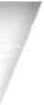 Musí umožňovat řízení práv jednotlivých uživatelů / skupin uživatelů. Jejich funkce bude zpřístupněna až po přihlášení uživatele - kartou, popřípadě PINem. Současný typ karty používaný objednatelem je HID iClass 2K - bezkontaktní karta (Class, ISO rozměry, paměť 2 Kb rozdělená do 2 aplikačních oblastí.Zaznamenání 100% vytištěných, nakopírovaných a skenovaných stran.Tiskové řešení musí umožňovat skenování do složky všiti a do emailu přihlášeného uživatele.Tiskové řešení podporuje spojení s LDAP a Lotus Notes (načítání uživatelů a skupin).Tiskové řešení musí umožňovat centrální definici tiskových pravidel, která budou aplikovatelná napříč tiskovým systémem, např:Smazání nevyzvednutých úloh po definované doběTisk na libovolném zařízení zapojeném v tiskovém řešeníVýchozí nastavení oboustranného a černobílého tisku za splnění daných podmínekNastavení tiskových práv na uživatele / skupiny uživatelů / nákladová střediska (tiskové politiky)Tiskové řešení musí poskytovat předefinované reporty z multifunkčního kopírovacího zařízení, skupiny multifunkčních kopírovacích zařízení, uživatelské skupiny (načtených z adresářové služby výše a jinak definovaných) / nákladová střediska a jednotlivé uživatele a musí umožňovat tvorbu vlastních uživatelských reportůObjednatel požaduje zasílat automaticky reporty na vybrané adresy a to v jednom z uvedených formátů: CSV, XLS, PDF, XML.Systém musí umožňovat uživateli samostatně vygenerovat nový PIN v jednoduchém uživatelském rozhraní.SW část poskytovaného tiskového řešení musí umožňovat autentifikaci uživatele přes čipovou kartu nebo PINem.Vestavěný (embedded) terminál pro všechna zařízení.Tiskovou úlohu musí být možné poslat za/na jiného uživatele, který ji musí být schopen po autentifikaci vytisknout na jakémkoli zařízení v rámci sítě objednatele.- - Tisk i z mobilních zařízení (telefonů, tabletů).V případě nutné komunikace s Internetem podpora připojení přes proxy server.Na ústředním pracovišti objednatele požadován tisk přes systém řízení tisků, na regionálních pracovištích požadován tisk přímo na zařízení (i bez dostupnosti tiskového systému) s kompletním odesláním dat o využívání do systému řízení tisků. Zajištění podpory SW části řešení přímo od výrobců minimálně po dobu platnosti smlouvy (upgrade, licence, servis).Licence systému řízení tisků neomezená počtem uživatelů, vytištěných stran, instalací atd. Licence musí zahrnovat všechny stroje zahrnuté v kupní smlouvě.Příloha č. 2VLASTNOSTI A FUNKCIONALITANABÍZENÉHO ŘEŠENÍ SAFEQV současné době hledají podniky inteligentnější způsoby implementace podnikových kancelářských řešení. Snížení nákladů, zvýšení produktivity a zvýšení bezpečnosti dokumentů představují vždy významná témata - bez ohledu na to, jak daleko se již organizace dostala na své cestě k optimalizaci řízení tisku a digitalizace. Inteligentnější styl práce také znamená zjednodušení postupů při nasazení řešení. Konica Minolta těmto potřebám rozumí a představují nejkomplexnější a přitom flexibilní platformu jak pro rozsáhlé, tak i malé a střední podniky.Systém SafeQ je řešení pro správu tisku a digitalizaci dokumentů, navržené tak, aby splňovalo rostoucí potřeby organizací, které chtějí efektivně řídit a snižovat náklady na tiskové služby, vytvářet účinnější workflow při digitalizaci a zvýšit zabezpečení dokumentů. SafeQ, jako mimořádně škálovatelné a funkčně bohaté řešení pro správu tisku, zvyšuje efektivitu a flexibilitu v kanceláři. Díky plné modularitě lze tuto softwarovou sadu nakonfigurovat přesně podle potřeb uživatelů. Ještě výhodnější je, že různé SafeQ moduly lze zakoupit a nasadit jednotlivě nebo v potřebné kombinaci.SafeQ ENTERPRISE SUITESafeQ Enterprise Suite je díky své modulární struktuře velmi pohodlným řešením správy tisku a digitalizace dokumentů, které nabízí flexibilitu a velký rozsah funkcí, takže splní prakticky každou potřebu uživatelů. SafeQ, nainstalované na firemním serveru, dokáže sledovat jakoukoli tiskovou úlohu, vytvořenou v síti. A co víc, SafeQ dokáže řídit nejen multifunkční zařízení a síťové tiskárny; jeho funkce sledování a účtování mohou zahrnovat také místní tiskárny a poskytnout tak plnou kontrolu a transparentnost toho, co kdy kdo tiskne a na jaké zařízení. SafeQ Enterprise Suite je přístupné přes harmonizované webové rozhraní administrace, které je velmi intuitivní díky svému přizpůsobitelnému dashboardu. Je tak možná jednoduchá správa tiskového prostředí celé korporace, aniž by bylo nutné náročné zaškolení. Pro uživatele je výhodou zabezpečený tisk, protože vytištěné stránky již nezůstávají ležet bez dozoru ve výstupních zásobnících, kde se mohly dostat do nepovolaných rukou. SafeQ Enterprise Suite sestává z celkem osmi samostatných modulů, které dohromady zajišťují maximální flexibilitu a škálovatelnost:» SafeQ Authentication poskytuje pohodlné přihlášení uživatele na výstupním zařízení pomocí uživatelského jména a hesla, PINu nebo bezkontaktní karty, takže tisk je spolehlivě zabezpečen, a SafeQ Print Roaming umožňuje uživatelům odesílat tiskové úlohy na jakoukoli tiskárnu, kdekoli v rámci sítě a vyzvednout si své výtisky všude tam, kdeje potřebují.• SafeQ Reporting se stará o sledování a zaúčtování všech tiskových úloh. Nabízí tak schůdné řešení pro organizace, které chtějí sledovat, „kdo/co/kde/kdy" v celém svém tiskovém prostředí.SafeQ Rule-based Engine umožňuje správci určit rozličným uživatelům individuální tiskové podmínky, jako je například omezení přístupových práv k barevnému tisku nebo povinné používáníoboustranného tisku.SafeQ Credit and Billing je základním modulem pro vzdělávací instituce a projektová prostředí, kde je potřeba náklady tisku, skenování a kopírování účtovat zpět svému původci.« SafeQ Core Workflows poskytuje funkce správy skenování, včetně skenování do domovské složky, skenování do e-mailu a jednotlačítkového skenování. A kde nebudou standardní funkce stačit, mohou uživatelé vytvářet své vlastní, přizpůsobené skenovací skripty.» SafeQ Mobile Print umožňuje uživatelům posílat tiskové úlohy ze svých mobilních zařízení e-mailem nebo přes webovou stránku, zvyšuje jejich mobilitu a osvobozuje je od nutnosti tisku jen zesvého pracoviště.SafeQ Advanced Workflow poskytuje mnoho pokročilých funkcí, zahrnujících špičkové OCR, vyčištění obrazu, odstraňování prázdných stránek, zachycení zvýrazněného textu pro další použití, převod do formátů prohledávatelného PDF, Microsoft Wordu a Microsoft Excelu.SafeQAUTHENTICATION: BRÁNÍ NEOPRÁVNĚNÉMU PŘÍSTUPUJednou z velkých výzev, jimž všechny podniky čelí, je ochrana dokumentů a také interních dat a informací. V důsledku toho musí být výstupní zařízení spolehlivě blokována proti neautorizovanému přístupu; uživatelé se na multifunkci musí ověřit PINem, bezkontaktní kartou nebo uživatelským jménem a heslem, a teprve poté mohou tisknout, kopírovat nebo skenovat své dokumenty.Vaše situace:Chcete mít kontrolu nad tím, kdo ve vaší firmě tiskne nebo skenuje.Potřebujete eliminovat výtisky, ležící bez dozoru ve výstupních zásobnících tiskáren.Musíte neoprávněným uživatelům zabránit v přenosu naskenovaných dokumentů mimo vaši společnost.Naše řešení: SafeQ AuthenticationModul SafeQ Authentication pomáhá organizacím zvýšit úroveň zabezpečení tištěných dokumentů. Zabraňuje nekontrolovanému přístupu k zařízením tím, že je blokuje, dokud se uživatel neověří. Ověření je možné buď na interním terminálu tiskárny, nebo prostřednictvím externího terminálu, připojeného k zařízení. Pro maximální pohodlí si mohou uživatelé, ověřující se bezkontaktní kartou, při prvním použití SafeQ kartu sami zaregistrovat. Výhody:Důležité informace a citlivá firemní data jsou zabezpečena a chráněna proti tomu, aby se dostala do špatných rukou.Přístup je omezen pouze na oprávněné osoby, což snižuje riziko narušení bezpečnosti.Můžete bedlivě a za všech okolností kontrolovat, kdo a jak tiskne.SafeQ PRINT ROAMING: TISK KDYKOLI A KDEKOLIGlobální korporace musí zajistit plnou flexibilitu práce. Pokud jde o tisk a správu dokumentů, v ideálním případě to zahrnuje možnost, aby uživatelé odesílali tiskové úlohy v kterékoli pobočce firmy, s možností vyzvednout si výtisky na tiskárně kdekoli jinde.Vaše situace:Nechcete, aby byl váš tisk dokumentů omezen pouze na jednu budovu nebo lokalitu.9 Potřebujete, aby vaši zaměstnanci mohli odesílat tiskové úlohy na jednom místě a tisknout tyto dokumenty podle potřeby jinde.» Očekáváte, že tato funkce zvýší efektivitu celé vaší tiskové flotily a umožní vašim zaměstnancům pracovat nezávisle na geografické vzdálenosti.Naše řešení: SafeQ Print RoamingS modulem SafeQ Print Roaming mohou uživatelé na jednom místě odesílat tiskové úlohy a potom je tisknout kdekoliv v celé organizaci, kdykoliv to potřebují. Bez ohledu nato, zda jde jen o jinou kancelář, jinou budovu nebo dokonce o místo na jiném kontinentu - uživatelé mohou své úlohy tisknout kdekoliv, bez jakýchkoli zeměpisných omezení. SafeQ poskytuje tuto funkci s využitím jedinečné technologie, která pro rychlý a efektivní přenos dat vyžaduje pouze velmi malou šířku pásma sítě. SafeQ, nově rozšířený o tiskový roaming na bázi klienta, může snížit množství tiskových serverů díky využití pracovních stanic.Výhody:Pohodlný a časově úsporný tisk úloh na vámi zvolené tiskárně, bez ohledu na umístění kanceláře.Snadné a okamžité opakování tisku díky označení často používaných dokumentů jako oblíbené.Lepší spolupráce díky sdílení tiskových front v týmu nebo oddělení.SafeQ REPORTING: NÁKLADY POD KONTROLOU DÍKY SLEDOVÁNÍTISKU A SKENOVÁNÍZákladem dlouhodobého snížení nákladů je monitorování tisku a skenování zaměstnanců a celkového tiskového provozu v organizaci.Vaše situace:® Musíte kontrolovat náklady na tisk tak, aby nepřekročily přidělený firemní rozpočet.® Chcete vědět, která oddělení, služby a uživatelé jsou za náklady na tisk zodpovědní.• Musíte pravidelně vytvářet reporty, ideálně bez manuálního zásahu, které pokrývají všechny firemnípobočky a dceřiné společnosti.® Potřebujete sestavit rozsáhlé, ale snadno pochopitelné přehledy pro vrcholové vedení.Naše řešení: SafeQ ReportingSvé tiskové náklady udržíte pod kontrolou díky SafeQ Reporting: tento centrálně instalovaný přehledový nástroj dokáže sledovat všechny činnosti tisku a skenování dokumentů napříč celou organizací a poskytne vám tabulky a grafy s detailními přehledy. SafeQ monitoruje veškerý tisk, kopírování i skenování a uchovává o každé úloze podrobné informace, zahrnující název úlohy, datum tisku, náhled první stránky a počet stránek. Na základě těchto informací lze na několik málo kliknutí vytvářet obsáhlé reporty. Velmi pohodlně lze generovat také reporty pro management, poskytující užitečné a komplexní přehledy o celém tiskovém prostředí, s rozpadem oprávněných nákladů ať už na nákladová střediska, zařízení nebo uživatele. Další užitečnou funkcí SafeQ jsou ekologické reporty, které ukazují pozitivní efekty tiskových úspor, pokud jde o snížení spotřeby dřevní hmoty, vody a omezení produkce CO2. Zprávy mohou být na roční, čtvrtletní nebo měsíční bázi a mohou obsahovat vaše firemní logo. Pro pohodlné sdílení je lze snadno exportovat do různých formátů souborů, jako je PDF, HTML nebo DOC.Výhody:Optimalizace celkové efektivity tisku na základě podrobných reportů, identifikujících místa s náklady na tisk.» Podrobný přehled o poměru mezi tiskem a skenováním.® Úspora času administrátora díky automatizovanému nastavení přehledů a zasílání reportů určeným uživatelům e-mailem.Okamžité generování komplexních a přizpůsobených manažerských reportů pro vedoucí pracovníky.Snadná tvorba ekologických reportů, například pro CSR a podobnou dokumentaci, zobrazujíc: množství přírodních zdrojů, uspořených díky použití SafeQ.RULE BASED ENGINE: PRAVIDLA TISKU VÁM UŠETŘÍ PENÍZE A UMOŽNÍ DOHLEDPravidla tisku jsou nezbytná pro podniky, které chtějí svou tiskovou infrastrukturu efektivně spravovat s cílem významně snížit celkové náklady na tisk.Vaše situace:Chcete nastavit a řídit pravidla, optimalizující pracovní postupy tisku dokumentů.Potřebujete snížit náklady na tisk řízením toho, co a jak uživatelé tisknou.» Chcete snížit náklady na tonery omezením barevného tisku.9 Nechcete umožnit tisk každého e-mailu nebo, pokud je to nevyhnutelné, chcete jejich tisk omezit jen na černobílý.Naše řešení: Rule Based EngineYSoft SafeQ Rule-based Engine je tím pravým modulem, který rychle, spolehlivě a efektivně sníží náklady na tisk. Nabízí vám širokou řadu různých uživatelských rolí, které lze přidělit jednotlivým uživatelům nebo jejich skupinám. YSoft SafeQ poté odpovídající pravidla uplatní na všechny příchozí tiskové úlohy tohoto konkrétního uživatele nebo skupiny uživatelů; úlohy budou vytištěny nebo zpracovány, pouze pokud splňují podmínky pravidel. Je odmítnut jakýkoli dokument, který neodpovídá stanoveným podmínkám, přičemž uživatel obdrží příslušnou zprávu. Tato funkce dělá z YSoft SafeQ Rule-based Engine ideální nástroj, s nímž dostanete své tiskové náklady a práci s dokumenty pod kontrolu.Výhody:Efektivní snížení celkových nákladů na tisk použitím specifických pravidel tisku, například omezení jen na černobílý tisk atd.Využití kapacity celé tiskové flotily striktním přidělením tiskové úlohy vhodnému zařízení, tj. velké tiskové úlohy jsou směrovány na velkoobjemové tiskárny.Zvýšení důvěrnosti dokumentů díky automatickému vodoznaku na dokumentech s citlivým nebo kritickým obsahem.CREDIT AND BILLING: SNADNÉ ÚČTOVÁNÍ PŘI PLATBĚ ZA STRÁNKUInstituce v oblasti vzdělávání, jako jsou univerzity, veřejné knihovny a obdobné organizace, potřebují nabízet tisk, kopírování a skenování, ale samozřejmě musí uživatelům tyto služby účtovat.Vaše situace:• Musíte spolehlivě zabránit uživatelům tisknout, kopírovat nebo skenovat bez placení, o Musíte různým skupinám uživatelů přidělit individuální cenové plány.9 Chcete nabídnout uživatelům možnost dobíjet své účty prostřednictvím on-line platební brány (např. PayPal), nebo tak, že na terminálu zaplatí v hotovosti.Naše řešení: SafeQ Credit and BillingSafeQ Credit and Billing umožňuje uživatelům pohodlně vložit peníze na své stávající účty, které již využívají k nákupu služeb v celé vaší organizaci, například jídlo nebo kávu v univerzitní jídelně. Uživatelé mohou těžit z celé řady řízených tiskových služeb, zahrnujících pohodlný placený tisk, jakož i bezpečné vyzvedávání tiskových úloh na jakékoliv tiskárně v síti.SafeQ Credit and Billing nabízí různé možnosti dobíjení:Pokladna s obsluhou: uživatelé přijdou k pokladně a zaplatí peníze obsluze, která přičte kredit k účtu uživatele.Samoobslužný automat: jde o platební terminál YSoft, do něhož uživatel musí vložit bankovky a mince.Online dobíjení: uživatelé si mohou dobít své účty přes PayPal nebo jiné platební brány.Výhody:Snížení administrativní náročnosti v kombinaci s větší flexibilitou: snadné přidělení individuálních cenových plánů různým uživatelům, nákladovým střediskům a/nebo výstupním zařízením.Úspora času a vyšší uživatelský komfort díky flexibilnímu dobíjení účtů a to: on-line, kdykoli a odkudkoli.MOBILE PRINT: FLEXIBILITA A EFEKTIVITA MOBILNÍCH PRACOVNÍKŮDnešní flexibilní a inovativní pracovní prostředí již není omezeno na počítače, instaiované v kanceláři. Kancelářští pracovníci při plnění pracovních úkolů stále častěji používají také svá mobilní zařízení.Vaše situace:» Chcete zvýšit flexibilitu tisku vašich zaměstnanců, zejména těch, pracujících v oblasti prodeje, kteří hodně cestují a potřebují tisknout v některé z poboček vaší společnosti.o Vy a vaši zaměstnanci musíte mít možnost tisknout na různých místech a to rychle, například na poslední chvíli dokumentaci k významnému jednání.Naše řešení: SafeQ Mobile PrintSafeQ Mobile Print vám nabízí všechny výhody dnešního moderního a mobilního pracovního stylu: zahájit tisk odkudkoliv, kdykoliv a vyzvednout si své dokumenty tehdy, když je budete potřebovat, na tiskárně dle vašeho výběru. Díky vestavěnému konvertoru dokumentů již nejsou potřeba MS Office ani LibreOffice, což pro vás znamená další úsporu nákladů. SafeQ Mobile Print může poskytnout maximální flexibilitu i efektivitu a osvobodit uživatele od omezení tisku pouze z pracovní stanice.Výhody:a	S možností odeslat tiskové úlohy odkudkoliv a kdykoliv získají uživatelé svobodu pracovat, kdekoli se jimto hodí.Zvýšená mobilita a flexibilita díky nezávislosti na pracovišt zvyšuje celkovou efektivitu a produktivitu uživatelů.Maximálního pohodlí a snadnosti použití se dosáhlo odesíláním e-mailem, uploadem tiskových úloh přes web a také odesíláním dokumentů ze systému iOS přes nativní funkce tisku tohoto operačního systému. A protože na klientských zařízeních není potřeba žádná aplikace, je vše rychlé a vysoce efektivní.MANAGED WORKFLOWS: POSTUPY SKENOVÁNÍ USNADŇUJÍDIGITALIZACIKromě tisku a kopírování dokumentů je dalším důležitým aspektem komplexní správy dokumentů také digitalizace. V současnosti jsou takové schopnosti životně důležité pro většinu prostředí, kde nárůst digitálních procesů umožní efektivnější a elegantnější práci.Vaše situace:Chcete automatizovat procesy s pracovními postupy digitalizace dokumentů.Potřebujete efektivní a komplexní funkce skenování, usnadňující distribuci a sdílení dokumentů napříč celou vaší organizací.Hledáte, jak uživatelům i administrátorům zjednodušit skenování.Naše řešení: SafeQ Managed Workflows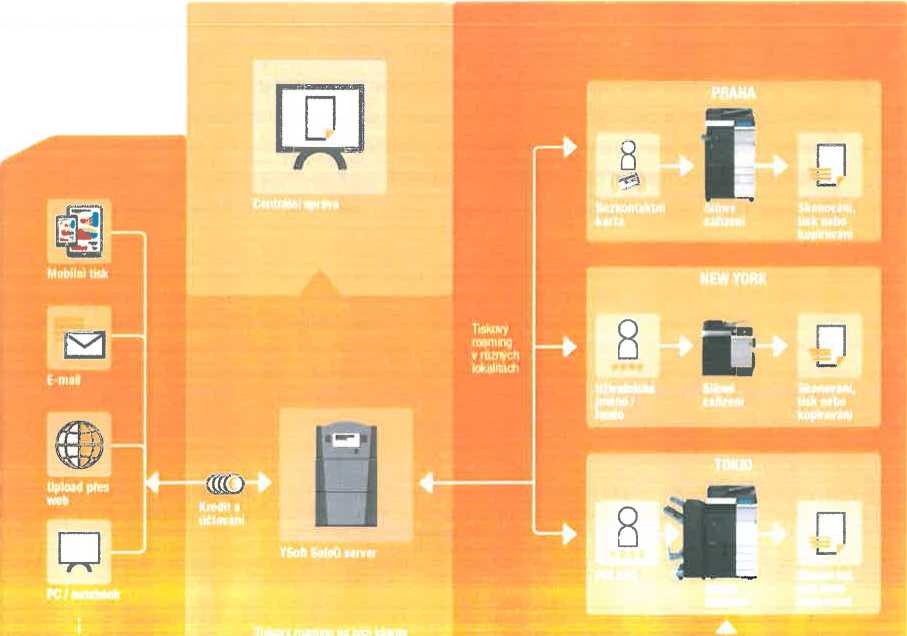 SafeQ vám umožní spravovat a sledovat nejen všechny tiskové operace, ale rozšiřuje tyto funkce také na všechny skenovací operace. Bylo toho dosaženo kombinací základních modulů SafeQ Print Management Suite se speciálními moduly SafeQ Workflow Suite. Jsou tak k dispozici vyspělé skenovací funkce, včetně špičkového OCR, čištění obrazu, čtení čárových kódů, procházení složek a narůstající knihovny volitelných konektorů k aplikacím 3. stran, jako je OneDrive, Disk Google nebo Box, kam lze pohodlně ukládat naskenované dokumenty. Kromě toho lze vytvořit individuální pracovní postupy pro konkrétní zařízení, lokality, uživatele, role a oddělení. A pro případ, že tyto funkce stále nepokryjí vaše specifické požadavky, je zde také funkce Scan-to-Script, s níž lze automatizovat konkrétní pracovní postupyCore workflows* - tento standardní modul v SafeQ Print Management Suite pokrývá základní potřebu digitalizačních úloh, jako je skenování do e-mailu, skenování do domovské složky a jednotlačítkové skenování. Jeho funkce Scan-to-Script také umožňuje vytvářet přizpůsobené pracovní postupy skenování.Advanced workflows* - tento modul nabízí vyspělé skenovací funkce, jako je špičkové OCR, prohledávatelné PDF, MS Word a MS Excel, odstraňování prázdných stránek, vyčištění obrazu, připojení nebo předřazení stránek a také výjimečná funkce zachycení zvýrazněného textu, která umožňuje uživatelům označit konkrétní text v původním dokumentu pomocí barevných zvýrazňovačů. V závislosti na barvě zvýrazňovače je pak text použit buď jako název souboru, metadata dokumentu nebo je prostě v digitální kopii redigován.SafeQ Managed Workflows zjednodušuje skenování jak administrátorům, tak i uživatelům. Administrátorům poskytuje SafeQ předdefinované šablony, usnadňující vytváření pracovních postupů pro uživatele nebo skupiny. Přímočaré ovládání SafeQ usnadňuje uživatelům nastavení skenování, eliminuje zmatek a zajišťuje správné skenování dokumentů i jejich distribuci na určená místa.Výhody:Efektivnější plnění každodenních kancelářských úkolů díky předdefinovaným šablonám pracovních postupů a přizpůsobitelným postupům skenování.Vyšší produktivita a lepší pohodlí uživatelů díky jediné intuitivní nabídce, usnadňující volby skenování, eliminující zmatek a zajišťující, že dokumenty jsou naskenovány a distribuovány do definovaných cílů.Snadné sdílení dokumentů skenováním do SharePointu a Dropboxu for Business nebo s volitelnými konektory do populárních on-premise (u zákazníka) nebo cloudových úložných systémů, jako Box for Business, Disk Google a Microsoft OneDrive.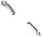 —Cena bez DPH v KčDPH v KčCena včetně DPH v KčLicence453 114,5795 154,06548 268,63Služby 132 400,006 804,0039 204,00Služby 2273 811,7957 500,48331 312,27Celkem'759 326,36159 458,54918 784,90£ •-£ •-Příloha č. 3- místa dodáníPříloha č. 3- místa dodánípočet kusůadresa dodání5AOPK ČR, Kaplanova 1931/1,14800 Praha 11 - Chodov1RP SCHKO Slavkovský les, Drahomířino nábř. 197/16,360 09 Karlovy Vary1RP SCHKO Český les, Malá 9, 304 01 Plzeň1RP SCHKO České středohoří, Michalská 260/14, 412 01 Litoměřice1RP SCHKO České středohoří, pracoviště Ústí nad Labem, Bělehradská 1308/17,400 01 Ústí nad Labem1RP Jižní Čechy, Oddělení SCHKO Třeboňsko, Valy 121,379 01 Třeboň1RP Jižní Čechy, pracoviště České Budějovice, Nám. Přemysla Otakara II. č. 34, 370 01 České Budějovice1RP Střední Čechy, Podbabská 2582/30,160 00 Praha 6 Podbaba1RP Střední Čechy, Oddělení SCHKO Český kras, 267 18 Karlštejn 1/851RP Střední Čechy, Oddělení SCHKO Křivoklátsko, 270 23 Zbečno č. 51RP Liberecko. Oddělení SCHKO Jizerské hory, U jezu 10,460 01 Liberec1RP Liberecko, Oddělení SCHKO Český ráj, Antonína Dvořáka 294, 51101 Turnov1RP Liberecko, Oddělení SCHKO Lužické hory. Školní 12, 471 25 Jablon, v Podještědí1RP Východní Čechy, Oddělení SCHKO Železné hory. Náměstí 317, 538 25 Nasavrky1RP Východní Čechy, Oddělení SCHKO Broumovsko, Ledhujská 59, 549 54 Police nad Metují1RP Východní Čechy, Oddělení SCHKO Orlické hory, Dobrovského 332, 516 01 Rych. nad Kněžnou1RP SCHKO Žďárské Vrchy, Brněnská 39, 59101 Žďár nad Sáz.1RP SCHKO Žďárské vrchy, detašované pracoviště Havlíčkův Brod. Husova 2115, 580 02 Havlíčkův Brod 21RP Jižní Morava, Oddělení SCHKO Pálava, Náměstí 32, 692 01 Mikulov1RP Jižní Morava, Oddělení SCHKO Moravský kras, Svitavská 29, 678 01 Blansko1RP Jižní Morava, pracoviště Brno, Kotlářská 51, 602 00 Brno1RP Olomoucko, Oddělení SCHKO Litovelské Pomoraví, Husova ul. 906/5, 784 01 Litovel1RP Olomoucko, Oddělení SCHKO Jeseníky, Šumperská 93, 790 01 Jeseník1RP Olomoucko, pracoviště Olomouc, Lafayettova 13,779 00 Olomouc1RP SCHKO Poodří, Ul. 2. května 1, 742 13 Studénka1RP SCHKO Poodří, Trocnovská 2, 702 00 Ostrava1RP SCHKO Beskydy, Nádražní 36, 756 61 Rožnov pod Radhoštěm1RP SCHKO Bílé Karpaty, Nádražní 318, 763 26 Luhačovice1RP SCHKO Bílé Karpaty, pracoviště Zlín, Zarámí 88, 760 01 Zlín33